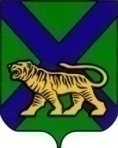 ТЕРРИТОРИАЛЬНАЯ ИЗБИРАТЕЛЬНАЯ КОМИССИЯГОРОДА ДАЛЬНЕРЕЧЕНСКАРЕШЕНИЕРуководствуясь постановлением Центральной избирательной комиссии Российской Федерации от 29.07.2021 № 262/1933-7 «О рекомендациях по обеспечению избирательных прав граждан Российской Федерации, являющихся инвалидами, при проведении выборов в Российской Федерации», в целях обеспечения избирательных прав граждан Российской Федерации с ограниченными физическими возможностями, территориальная избирательная комиссия города Дальнереченска,РЕШИЛА:1. Создать Рабочую группу по обеспечению избирательных прав граждан Российской Федерации, являющихся инвалидами, и утвердить ее состав (прилагается).2. Настоящее решение разместить на официальном интернет-сайте Дальнереченского городского округа в разделе «ТИК города Дальнереченска».Председатель комиссии                                       				 М.В. БеловаСекретарь комиссии                                            				 С.Н. ГаздикСостав Рабочей группы по обеспечению избирательных правграждан Российской Федерации, являющихся инвалидами07.06.2021г. Дальнереченск№  8/3О Рабочей группе по обеспечению избирательных прав граждан Российской Федерации, являющихся инвалидамиПриложениек решению территориальнойизбирательной комиссии города Дальнереченска    от  07.06.2021 года № 8/31.Белова М.В.Председатель территориальной избирательной комиссии города Дальнереченска – председатель Рабочей группы2.Монахова З.А.Член территориальной избирательной комиссии города Дальнереченска с правом решающего голоса – член Рабочей группы3.Бычкова Л.В.Начальник организационно-информационногоотдела администрации Дальнереченского городского округа – член Рабочей группы4.Рыбина И.Н.Ведущий инспектор межведомственного взаимодействия отделения социальной защиты по Дальнереченскому городскому округу и Дальнереченскому муниципальному району – член Рабочей группы5.Бородина Л.Г.Председатель Дальнереченского отделения Приморской краевой организации Общероссийской общественной организации «Всероссийское Общество Инвалидов» – член Рабочей группы6.Винивитина О.А.Руководитель клиентской службы управления Пенсионного фонда России по Дальнереченскому городскому округу и Дальнереченскому муниципальному району Приморского края – член Рабочей группы